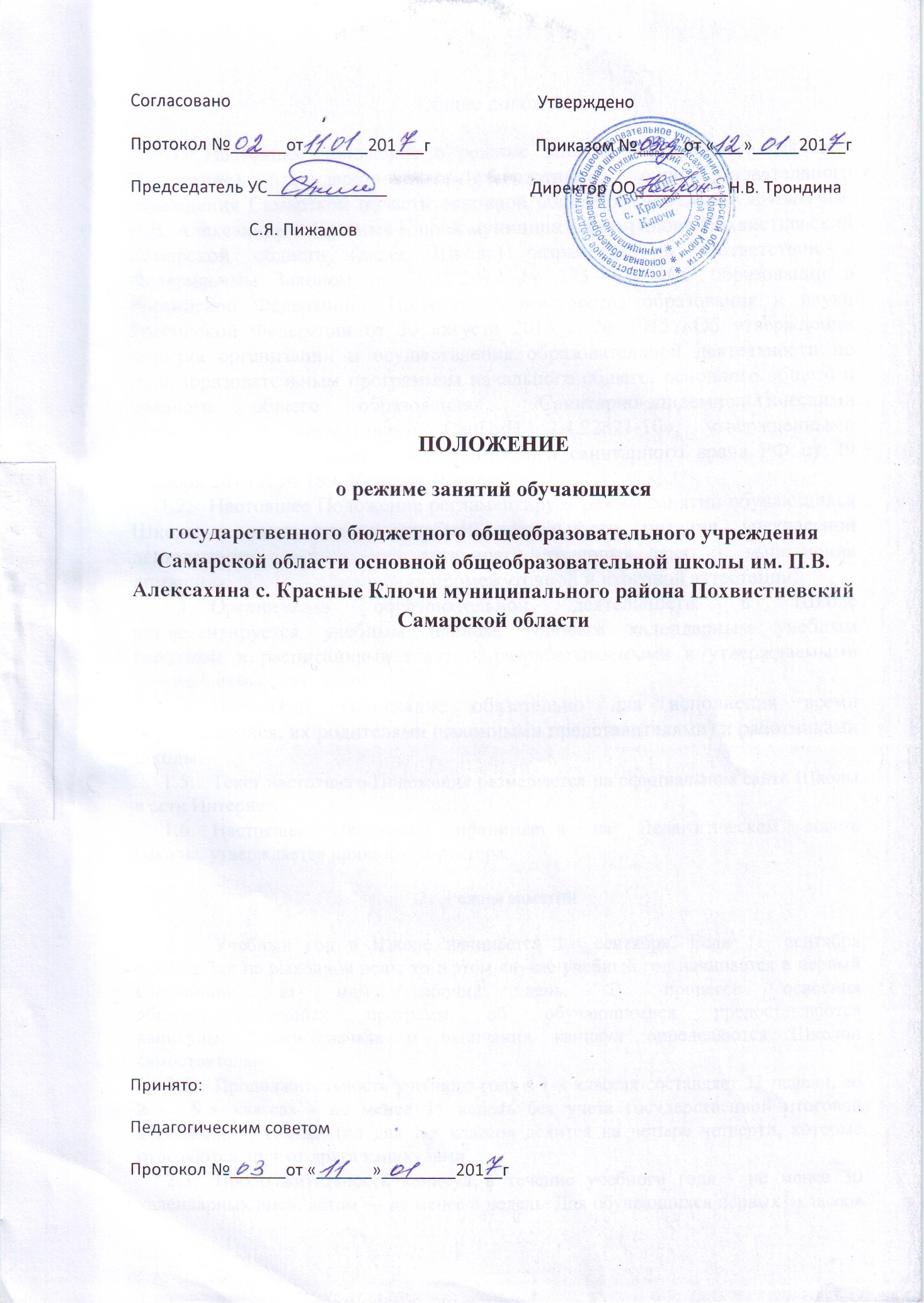 Общие положенияНастоящее положение о режиме занятий обучающихся (далее – Положение) государственного бюджетного общеобразовательного учреждения Самарской области основной общеобразовательной школы им. П.В. Алексахина с. Красные Ключи муниципального района Похвистневский  Самарской области (далее Школа) разработано в соответствии с Федеральным Законом от 29.12.2012 № 273—ФЗ «Об образовании в Российской Федерации», Приказом Министерства образования и науки Российской Федерации от 30 августа 2013 г, № 1015 «Об утверждении порядка организации и осуществления образовательной деятельности по общеобразовательным программам начального общего, основного общего и среднего общего образования», «Санитарно-эпидемиологическими правилами и нормативами СанПиН 2.4.22821-10», утвержденными Постановлением главного государственного санитарного врача РФ от 29 декабря 2010 г. № 189, Уставом Школы.Настоящее Положение регламентирует режим занятий обучающихся Школы в части режима учебной деятельности, питания, внеклассной деятельности, двигательной активности, трудовых занятий, выполнения домашних заданий, проведения промежуточной и итоговой аттестации.Организация образовательной деятельности в Школе регламентируется учебным планом, годовым календарным учебным графиком и расписаниями занятий, разрабатываемыми и утверждаемыми Школой самостоятельно.Настоящие Положение обязательно для исполнения всеми обучающимися, их родителями (законными представителями) и работниками школы.Текст настоящего Положения размещается на официальном сайте Школы в сети Интернет.Настоящее   Положение   принимается   на   Педагогическом   совете Школы, утверждается приказом директора.Режим замятийУчебный год в Школе начинается 1  сентября. Если 1  сентября приходится на выходной день, то в этом случае учебный год начинается в первый   следующий   за   ним   рабочий   день.   В   процессе   освоения общеобразовательных   программ   об   обучающимися   предоставляются каникулы. Сроки начала и окончания каникул определяются Школой самостоятельно.Продолжительность учебного года в 1-х классах составляет 33 недели, во 2 — 9-х классах - не менее 34 недель без учета государственной итоговой аттестации. Учебный год для 1-9 классов делится на четыре четверти, которые отделяются друг от друга каникулами.Продолжительность каникул в течение учебного года - не менее 30 календарных дней, летом — не менее 8 недель. Для обучающихся первых   классов   в   течение   учебного   года   устанавливаются дополнительные недельные каникулы в середине третьей четверти, как правило — третья неделя февраля.Годовой    календарный    учебный    график,    определяющий конкретные   сроки  начала  и  окончания  учебных  четвертей  и каникул, разрабатывается и утверждается Школой самостоятельно.Школа работает по графику пятидневной рабочей недели с одним выходным днем в одну смену. На уровне начального общего образования допускается пятидневная учебная неделя.Продолжительность урока (академический час) во всех классах не должна превышать 45 минут, за исключением 1-х классов.При обучении в 1-м классе используется «ступенчатый» режим обучения в первом полугодии (в сентябре-октябре — по 3 урока в день по 35 минут каждый, в ноябрь-декабре — по 4 урока по 35 минут каждый; в январе - мае — по 4 урока по 40 минут каждый).Расписание  занятий  предусматривает  перерыв  достаточной продолжительности для отдыха и питания обучающихся.Количество   классов   в   Школе   в   текущем   учебном   году определяется в зависимости от числа поданных заявлений граждан и   условий,    созданных   для    осуществления    образовательной деятельности,    с    учетом    санитарных    норм    и    контрольных нормативов, указанных в лицензии Школы.Школа вправе открывать по желанию и запросам родителей (законных представителей) при наличии соответствующих финансовых и иных условий группы продленного дня.В Школе устанавливается наполняемость классов и групп продленного дня в количестве не более 25 человек. При наличии необходимых условий и средств возможно комплектование классов и групп продленного дня с меньшей наполняемостью.При проведении учебных занятий по технологии на уровне основного общего образования, по физической культуре, по иностранному языку и информатике, физике и химии (во время практических занятий) общего образования, а также при изучении иностранного языка на уровне начального общего образования допускается деление класса на две группы при наполняемости класса 25 человек. При наличии необходимых условий и средств возможно деление на группы классов с меньшей наполняемостью   и (или)   при   проведении   занятий   по   другим предметам.Обучающиеся одного года обучения объединяются в учебные классы. Классы одного года обучения образуют учебную параллель и обозначаются в документации Школы номером, отражающим год обучения, и литерой «А», «Б» и т.д.За    каждым    классом    приказом    директора    Школы    ежегодно закрепляется классный руководитель из числа педагогических работников Школы.Горячее питание обучающихся осуществляется в соответствии с расписанием,   утверждаемым   на   каждый   учебный   период   приказом директора Школы.Количество часов, отведенных на освоение обучающимися учебного плана Школы, состоящего из обязательной части и части, формируемой участниками образовательного процесса, не превышает в совокупности величину  недельной   образовательной   нагрузки.   Величина  недельной учебной   нагрузки   (количество  учебных  занятий),  реализуемая  через урочную   деятельность,   определяется  в   соответствии   с   санитарными нормами и правилами.Объем домашних заданий (по всем предметам) должен быть таким, чтобы    затраты    времени    на    его    выполнение    не    превышали    (в астрономических часах): во 2-3-х классах — 1 ч., в 4-5-х классах — 2 ч., в 6-8-х классах — 2,5 ч., в 9 классе — до 3,5 ч.Медицинское   обслуживание  обучающихся проводится сотрудниками ФАП с. Красные Ключи(по договору ЦБГР г. Похвистнево). Медицинские осмотры учащихся в Школе организуются и проводятся в порядке, установленным федеральным органом исполнительной власти в области здравоохранения.Обучающихся допускают к занятиям в Школе после перенесенного заболевания только при наличии справки врача.В Школе организуется работа по профилактике инфекционных и неинфекционных заболеваний.В классных журналах оформляется лист здоровья, в который для каждого обучающегося вносятся сведения о группе здоровья, группе занятий физической культурой, рекомендуемом размере учебной мебели.Режим каникулярного времениПродолжительность каникул в течение учебного года составляет не менее 30 календарных дней.Продолжительность летних каникул составляет не менее 8 недель.Для обучающихся в первом классе устанавливаются в течение года дополнительные недельные каникулы.Режим внеурочной деятельностиРежим   внеурочной   деятельности   регламентируется   расписанием работы кружков, секций, детских общественных объединений.Время   проведения   экскурсий,   походов,   выходов   с   детьми   на внеклассные мероприятия устанавливается в соответствии с календарно-тематическим планированием и планом воспитательной работы. Выход за пределы школы разрешается только после издания соответствующего приказа   директора   школы.   Ответственность   за   жизнь   и   здоровье обучающихся при проведении подобных мероприятий несет учитель, воспитатель, который назначен приказом директора.Факультативные, групповые,  индивидуальные занятия, занятия объединений дополнительного образования начинаются не ранее, чем через 40 минут после окончания уроков.Часы факультативных, групповых и индивидуальных занятий входят в объем максимально допустимой нагрузки.При проведении внеурочных занятий продолжительностью более 1 академического часа организуются перемены — 10 минут для отдыха со сменой вида деятельности.В Школе по желанию и запросам родителей  (законных  представителей)  могут  открываться  группы продленного дня обучающихся, которые начинают свою работу после окончания  уроков.   Режим  работы   каждой   группы  утверждается приказом директора школы.В Школе устанавливается наполняемость классов и групп продленного дня в количестве 25 человек. При наличии необходимых условий и средств возможно комплектование классов и групп продленного дня с меньшей наполняемостью.Промежуточная и итоговая аттестация обучающихся.Порядок проведения промежуточной аттестации и системы оценки индивидуальных         достижений         обучающихся         определяется соответствующими локальными актами школы.Освоение образовательных программ основного общего образования завершается обязательной итоговой аттестацией учащихся.